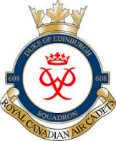 APRIL 2019 NEWSLETTERDear Cadets, Parents, and Guardians;The Squadron will have a busy spring, with many exciting activities scheduled for the coming weeks.The following April dates are noteworthy:Wednesday, 03 April 2019CO’s Parade – Mandatory Attendance Friday, 05 April and Saturday, 06 April 2019TAGGING – All Cadets are required to attend for at least 1 Tagging shift. This is an important fundraising activity for the Squadron as the proceeds from Tagging Days pay for enriching activities.Saturday, 20 April 2019GLIDING – Sign up for morning or afternoon shift. Cadets will require transportation to, and from, CFD Mountain View. Please advise staff if there are transportation issues.Saturday, 27 April 2019Band and Drill CompetitionIMPORTANT UPCOMING DATES: 05 May 2019 – Battle of the Atlantic, D-Day, Vimy Commemorative Ceremony 11 – 12 May 2019 – FTX – (Mandatory Spring Field Training Exercise)18 May 2019 – CFB Trenton Base Tour and Flight (for those already signed-up)25 May 2019 – ANNUAL CEREMONIAL REVIEW (Mandatory for all Cadets)08 June 2019 – Deseronto BCATP Ceremony12 June 2019 – Last Night of the 2018 – 2019 Training YearCO’s Parades are on the first Wednesday of each month and Sports Nights are conducted on the last Wednesday of each month. Band and team practices will continue to be held at the Armouries on Friday evenings and Junior Ground School will take place every Monday evening. Please do not hesitate to contact us with any questions or concerns.  Sincerely,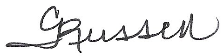 Captain Cynthia RussellCommanding Officer608 Duke of EdinburghRoyal Canadian Air Cadet Squadron